Computing Skills KS2																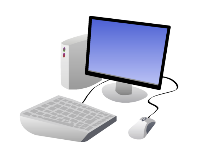 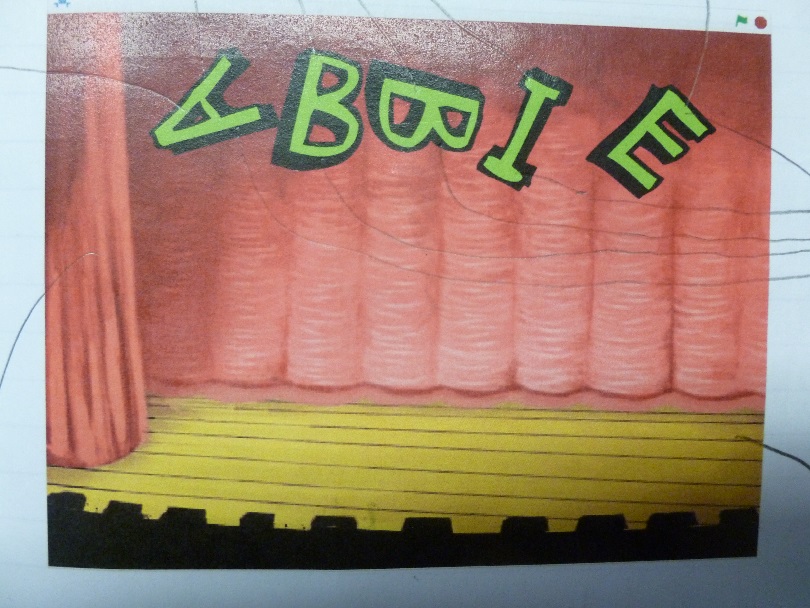 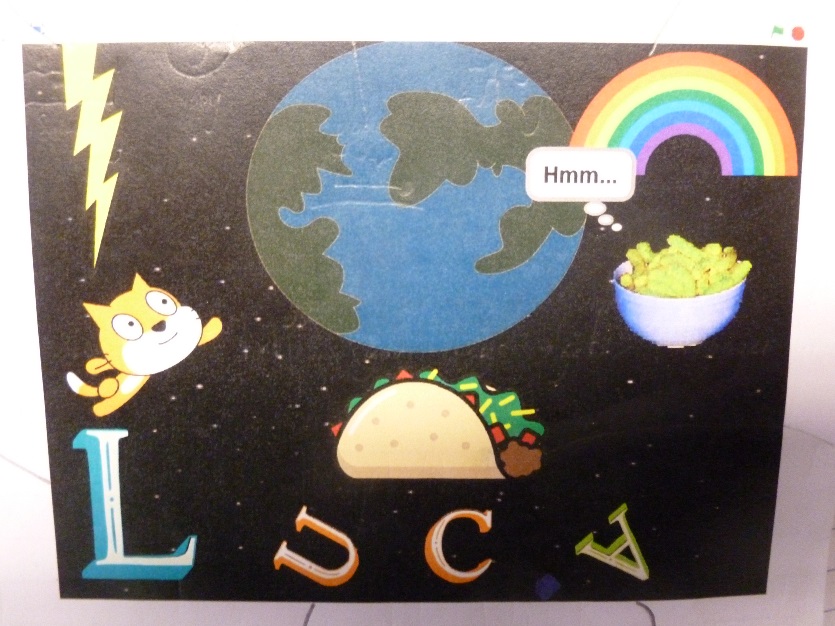 Year 3/4AreaKey skills ProgressionComputersrecognise familiar forms of input and output devices and how they are used  make efficient use of familiar forms of input and output devices with support select and use a variety of software to accomplish goalsuse other input devices such as cameras or sensors with support select and use a variety of software on a range of digital devices with support select, use and combine a variety of software on a range of digital devices to accomplish given goalsE safetyuse technology safely and respectfully, keeping personal information private use technology safely and recognise acceptable and unacceptable behaviouruse technology responsibly and understand that communication online may be seen by others understand where to go for help and support when he/she has concerns about content or contact on the internet or other online technologiesCodingdesign, write and debug programs that control or simulate virtual events use logical reasoning to explain how some simple algorithms work decompose programs into smaller parts  use logical reasoning to detect and correct errors in algorithms and programs select, use and combine a variety of software, systems and content that accomplish given goalsNetworksunderstand that computer networks enabling the sharing of data and information understand that the internet is a large network of computers and that information can be shared between computers understand what services are and how they provide services to a networkNet searchinguse simple search technologies use simple search technologies and recognise that some sources are more reliable than others understand how results are selected and ranked by search enginesYear 5/6AreaKey skills progressionComputersindependently select and use appropriate software for a task independently select, use and combine a variety of software to design and create content for a given audience independently select, use and combine a variety of software to design and create content for a given audience, including collecting, analysing, evaluating and presenting data and information design and create a range of programs, systems and content for a given audience independently select, use and combine a variety of software to collect, analyse, evaluate and present data and informationE safetyunderstand the need to only select age appropriate content  use technology respectfully and responsibly identify a range of ways to report concerns about content and contact in and out of schoolCodingdesign, input and test an increasingly complex set of instructions to a program or device design, write and debug programs that accomplish specific goals, including controlling or simulating physical systems design, write and test simple programs that follow a sequence of instructions or allow a set of instructions to be repeated design, write and test simple programs with opportunities for selection, where a particular result will happen based on actions or situations controlled by the user use logical reasoning to explain how increasingly complex algorithms work to ensure a program’s efficiency include use of sequences, selection and repetition with the hardware used to explore real world systems solve problems by decomposing them into smaller parts create programs which use variables use variables, sequence, selection and repetition programs use logical reasoning to explain how increasingly complex algorithms work and to detect and correct errors in algorithms and programs efficientlyNetworksbegin to use internet services to share and transfer data to a third party understand how computer networks enable computers to communicate and collaborate begin to use internet searches within his/her own creations to share and transfer data to a third partyNet searchinguse filters in search technologies effectively use filters in search technologies effectively and appreciate how results are selected and ranked use filters in search technologies effectively and is discerning when evaluating digital content